MADONAS NOVADA PAŠVALDĪBA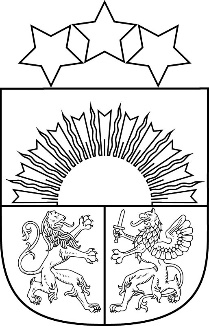 Reģ. Nr. 90000054572Saieta laukums 1, Madona, Madonas novads, LV-4801 t. 64860090, e-pasts: pasts@madona.lv __________________________________________________________________________MADONAS NOVADA PAŠVALDĪBAS DOMESLĒMUMSMadonā2021.gada 21.septembrī						            	Nr.214									    (protokols Nr.10, 30.p.)Par finansējuma piešķiršanu studiju maksai vai stipendijām sociālā darba speciālistiemLikuma “Par pašvaldībām” 15.panta pirmās daļas 4.punktā kā pašvaldības autonomā funkcija citā starpā noteikta gādāt par iedzīvotāju izglītību. Minētā likuma 43.panta trešajā daļā noteikts, ka pašvaldības dome var pieņemt saistošos noteikumus, lai nodrošinātu pašvaldības autonomo funkciju izpildi. Likuma “Par pašvaldībām” 15.panta 4.punktā, kā arī 43.panta trešajā sadaļā minētie pienākumi un tiesības ir pamats pašvaldības domei sniegt finansiālu atbalstu studentiem, kas studē specialitātēs, kuras ilgtermiņā nodrošina pašvaldībai noteikto autonomo funkciju īstenošanu un ir nozīmīgas Madonas novada attīstībai. Likuma “Par sociālajiem pakalpojumiem un sociālo palīdzību” 10.pantā noteikts, ka katrā pašvaldībā jābūt vismaz vienam sociālā darba speciālistam uz katriem tūkstoš iedzīvotājiem. Madonas, Cesvaines, Ērgļu un Lubānas novados kopā uz 2021.gada 1.janvāri bija reģistrēti 30643 iedzīvotāji (CSP dati) un līdz ar to dienestā jānodrošina vismaz 30 sociālā darba speciālisti. Šobrīd Madonas novada sociālajos dienestos strādā 29 sociālie darbinieki, no kuriem 3 studē, 4 darbinieki ir sasnieguši pensijas vecumu. Izstrādājot Sociālā dienesta struktūru, tika izveidots darbinieku “sociāli demogrāfiskais portrets” – 70% sociālā darba speciālistu ir darba pieredze jomā vairāk kā 20 gadu, un 35% darbinieku ir pirmspensijas un pensijas vecumā. Viena no problēmām ir jaunu darbinieku ar atbilstošu izglītību piesaiste sociālajā darbā. Sociālais dienests un pansionāti bieži saskaras ar grūtībām nodrošināt kvalificētus un konkurētspējīgus sociālos darbiniekus, ir grūtības aizpildīt vakances. Faktiskā situācija liecina, ka vairāki darbinieki strādā amatu savienošanas kārtībā. Šāda situācija nav ilgtspējīga, jo negatīvi ietekmē darba izpildes kvalitāti. Papildus veikto darbu apjoms katru gadu palielinās, jo regulāri tiek pilnveidota sociālo pakalpojumu un sociālās palīdzības sistēma, tiek noteiktas arvien jaunas prasības pakalpojumu saņemšanā, tiek ieviesti jauni pakalpojumi. Šobrīd Madonas novada pašvaldībā spēkā ir 15.02.2017. saistošie noteikumi Nr.3 “Par finansējuma piešķiršanu studiju maksai speciālistu piesaistei Madonas novadā” un 28.12.2017.saistošie noteikumi Nr.28 “Par Madonas novada pašvaldības stipendijas piešķiršanas kārtību”. Savukārt ar pašvaldības domes lēmumu tiek noteiktas atbalstāmās profesionālās studiju specialitātes. Ir priekšlikums atbalstāmo speciālistu sarakstā iekļaut profesiju sociālā darba speciālists. Pamatojoties uz likuma “Par pašvaldībām” 15.panta pirmās daļas 4.punktu, 43.panta trešo sadaļu, likuma “Par sociālajiem pakalpojumiem un sociālo palīdzību” 10.pantu, ņemot vērā  15.09.2021. Sociālo jautājumu komitejas; 16.09.2021. Izglītības un jaunatnes lietu komitejas un 21.09.2021. Finanšu un attīstības komitejas atzinumus, atklāti balsojot: PAR – 15 (Agris Lungevičs, Aigars Šķēls, Aivis Masaļskis, Andrejs Ceļapīters, Andris Sakne, Artūrs Čačka, Artūrs Grandāns, Gatis Teilis, Gunārs Ikaunieks, Guntis Klikučs,  Kaspars Udrass, Māris Olte, Valda Kļaviņa, Vita Robalte, Zigfrīds Gora), PRET – NAV, ATTURAS – NAV, Madonas novada pašvaldības dome NOLEMJ: Iekļaut profesiju sociālā darba speciālists atbalstāmo specialitāšu sarakstā, kurās studējošiem tiek piešķirts finansējums studiju maksai vai stipendijai.Domes priekšsēdētājs				         A.Lungevičs	Fārneste 20240013